Make outfits from Commonly Littered Items!Morris County – Liz Sweedy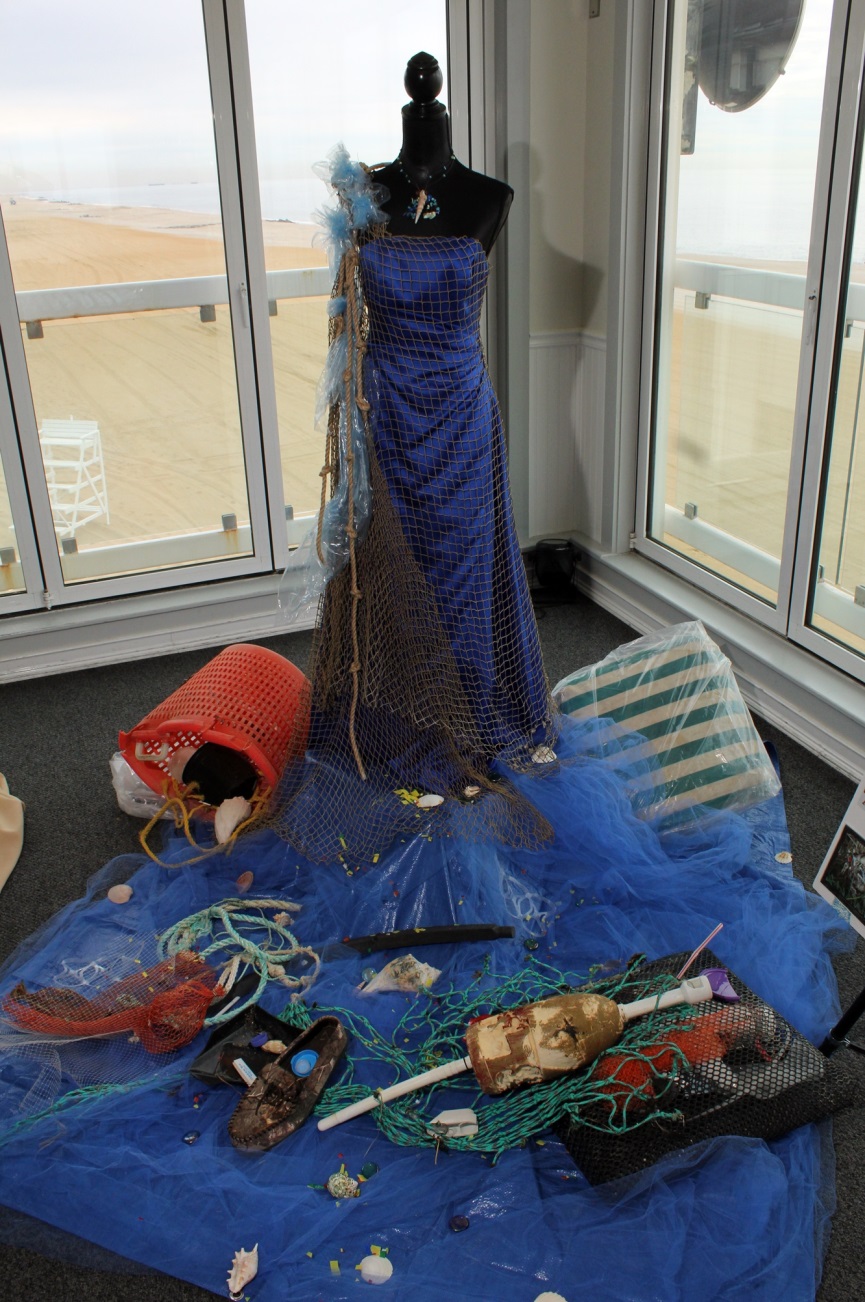 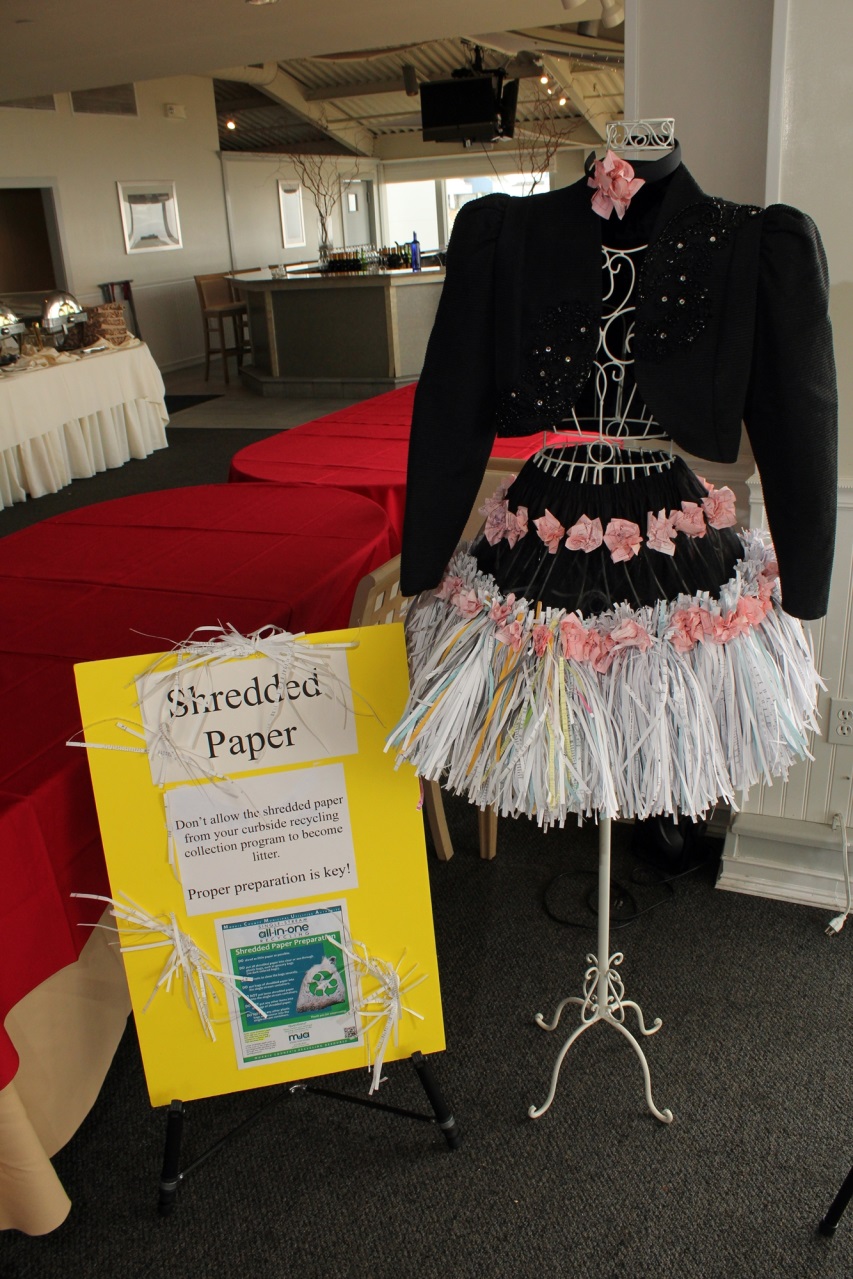 